CURRICULUM VITAE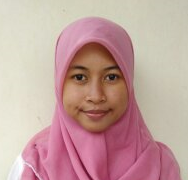 Nama	: Nidia Haiva AgustinaTempat tanggal lahir	: Majalengka, 17 Agustus 1995Jenis Kelamin	: PerempuanAgama	: IslamKewarganegaraan 	: IndonesiaTinggi Badan	: 151 cmBerat Badan	: 45 kgAlamat	: Jalan Babakan Lio No. 13 RT 09 RW 01, Balumbang Jawa, Kampus IPB Dramaga, Bogor, Jawa Barat.Handphone	: 087723557711Status	: Belum menikahE-mail	: nidiaarl50@gmail.com/nidiahaiva@yahoo.co.idFormal	2013 -  2017: Institut Pertanian Bogor	2010 - 2013: SMA Negeri 2 Majalengka	2007 - 2010: SMP Negeri 3 Majalengka	2003 – 2007: SD Negeri Babakanjawa 12001 – 2003 : SD Negeri Majalengka Kulon 22012 – 2013 : Pengajar les privat mata pelajaran Matematika	Public speaking bahasa Indonesia-Inggris 	Pengoperasian Microsoft	Desain Corel DRAW	Problem SolvingICA Asia Pasific Workshop on University/Campus Co-operatives at Kuala Lumpur, MalaysiaWorkshop Wawasa Kebangsaan dan Cinta Tanah Air Se-Jawa Barat, CianjurSosialisasi ICT Mahasiswa Baru dalam rangka Aktivasi Fasilitas ICT IPB Tata Kelola WebsiteSeminar PIMPI (Pekan Inovasi Mahasiswa Pertanian Indonesia)Seminar Nasional Gebyar Koperasi Institut Pertanian Bogor	Pelatihan Pembuatan Proposal PKM	Bidikmisi Selection Paguyuban Bidikmisi IPB 2014Olimpiade Matematika SMA5 Besar Lomba Mata PelajaranJuara 1 Volly Putri dalam Semarak Bidkmisi 2013	2010-2011 Wakil Ketua Ekskul Kelompok Ilmiah Remaja Smandaka	2010-2011 Anggota Sekbid 1 OSIS (Bidang Organisasi dan Kepemimpinan)	2011-2012 Ketua Tim Editing Majalah Sekolah dan Kelompok Ilmiah Remaja	2011-2012 Ketua OSIS SMA Negeri 2 Majalengka 	2011-2012 Ketua Pengawas Koperasi Sekolah (Kopsis) Smandaka	2013	    Panitia Semarak Bidikmisi IPB ke-3 (divisi lomba BSC)	2013-2014 Bendahara Divisi PSDM Paguyuban Bidikmisi	2014  	     Panitia Open House Angkatan 51 IPB (divisi PDD)	2014	     Panitia Sosialisasi Bidikmisi IPB (divisi PDD)	2014	     Panitia Halal bi Halal Keluarga Arsitektur Lanskap IPB 	2013-2014  Organisasi Mahasiswa Daerah (divisi PSDM)	2014	     Panitia Semarak Bidikmisi IPB ke-4 (divisi Sponsorship)	2014	     Panitia Genus IPB 2014 Karesidean Ciremai (Sekretaris)